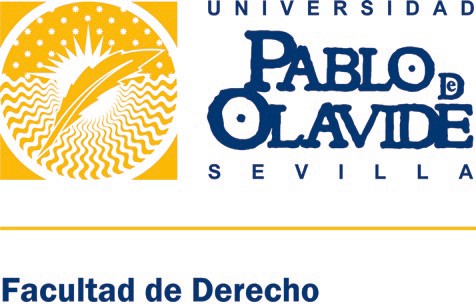 Declaro bajo mi responsabilidad que los datos reseñados son ciertos y me comprometo a cumplir los requisitos de la convocatoria en el caso de la concesión de la ayuda.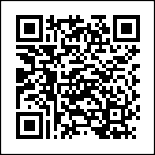 DATOS PERSONALES Acepto cláusula datos personales:Sus datos personales contenidos en esta comunicación y los que nos facilite son tratados por la Universidad Pablo de Olavide, en calidad de responsable del tratamiento, con la finalidad de realizar la gestión, seguimiento y mantenimiento de los contactos y relaciones que se produzcan como consecuencia de la relación que mantiene con la UPO, con base jurídica en una causa que legitime dicho tratamiento.Puede ejercitar sus derechos de acceso, rectificación, supresión y portabilidad de los datos, de limitación y oposición a su tratamiento, así como a no ser objeto de decisiones basadas únicamente en el tratamiento automatizado de sus datos, cuando procedan. Dispone de información adicional sobre el ejercicio de estos y otros derechos, en relación con sus datos personales, así como sobre la política de privacidad de la UPO, en la siguiente dirección: https://www.upo.es/rectorado/secretaria-general/proteccion-de-datos/DATOS PERSONALES Acepto cláusula datos personales:Sus datos personales contenidos en esta comunicación y los que nos facilite son tratados por la Universidad Pablo de Olavide, en calidad de responsable del tratamiento, con la finalidad de realizar la gestión, seguimiento y mantenimiento de los contactos y relaciones que se produzcan como consecuencia de la relación que mantiene con la UPO, con base jurídica en una causa que legitime dicho tratamiento.Puede ejercitar sus derechos de acceso, rectificación, supresión y portabilidad de los datos, de limitación y oposición a su tratamiento, así como a no ser objeto de decisiones basadas únicamente en el tratamiento automatizado de sus datos, cuando procedan. Dispone de información adicional sobre el ejercicio de estos y otros derechos, en relación con sus datos personales, así como sobre la política de privacidad de la UPO, en la siguiente dirección: https://www.upo.es/rectorado/secretaria-general/proteccion-de-datos/DATOS PERSONALES Acepto cláusula datos personales:Sus datos personales contenidos en esta comunicación y los que nos facilite son tratados por la Universidad Pablo de Olavide, en calidad de responsable del tratamiento, con la finalidad de realizar la gestión, seguimiento y mantenimiento de los contactos y relaciones que se produzcan como consecuencia de la relación que mantiene con la UPO, con base jurídica en una causa que legitime dicho tratamiento.Puede ejercitar sus derechos de acceso, rectificación, supresión y portabilidad de los datos, de limitación y oposición a su tratamiento, así como a no ser objeto de decisiones basadas únicamente en el tratamiento automatizado de sus datos, cuando procedan. Dispone de información adicional sobre el ejercicio de estos y otros derechos, en relación con sus datos personales, así como sobre la política de privacidad de la UPO, en la siguiente dirección: https://www.upo.es/rectorado/secretaria-general/proteccion-de-datos/DATOS PERSONALES Acepto cláusula datos personales:Sus datos personales contenidos en esta comunicación y los que nos facilite son tratados por la Universidad Pablo de Olavide, en calidad de responsable del tratamiento, con la finalidad de realizar la gestión, seguimiento y mantenimiento de los contactos y relaciones que se produzcan como consecuencia de la relación que mantiene con la UPO, con base jurídica en una causa que legitime dicho tratamiento.Puede ejercitar sus derechos de acceso, rectificación, supresión y portabilidad de los datos, de limitación y oposición a su tratamiento, así como a no ser objeto de decisiones basadas únicamente en el tratamiento automatizado de sus datos, cuando procedan. Dispone de información adicional sobre el ejercicio de estos y otros derechos, en relación con sus datos personales, así como sobre la política de privacidad de la UPO, en la siguiente dirección: https://www.upo.es/rectorado/secretaria-general/proteccion-de-datos/N.I.F.APELLIDOS Y NOMBREAPELLIDOS Y NOMBREAPELLIDOS Y NOMBREDOMICILIODOMICILIODOMICILIOTELÉFONOCÓDIGO POSTALPOBLACIÓNPROVINCIAMAIL2. DATOS ACADÉMICOS2. DATOS ACADÉMICOS2. DATOS ACADÉMICOS2. DATOS ACADÉMICOSTITULACIÓN Y CURSO ACTUALES:TITULACIÓN Y CURSO ACTUALES:TITULACIÓN Y CURSO ACTUALES:TITULACIÓN Y CURSO ACTUALES:NOTA MEDIA DEL EXPEDIENTE (PARA ALUMNOS DE PRIMERO NOTA DE ACCESO A LA UNIVERSIDAD):(Aprobado:5-6,9; notable: 7-8,9; sobresaliente : 9-10 y matrícula de honor : 9-10)NOTA MEDIA DEL EXPEDIENTE (PARA ALUMNOS DE PRIMERO NOTA DE ACCESO A LA UNIVERSIDAD):(Aprobado:5-6,9; notable: 7-8,9; sobresaliente : 9-10 y matrícula de honor : 9-10)NOTA MEDIA DEL EXPEDIENTE (PARA ALUMNOS DE PRIMERO NOTA DE ACCESO A LA UNIVERSIDAD):(Aprobado:5-6,9; notable: 7-8,9; sobresaliente : 9-10 y matrícula de honor : 9-10)NOTA MEDIA DEL EXPEDIENTE (PARA ALUMNOS DE PRIMERO NOTA DE ACCESO A LA UNIVERSIDAD):(Aprobado:5-6,9; notable: 7-8,9; sobresaliente : 9-10 y matrícula de honor : 9-10)3. CURRICULUM VITAE (sin límite de espacio)3. CURRICULUM VITAE (sin límite de espacio)3. CURRICULUM VITAE (sin límite de espacio)3. CURRICULUM VITAE (sin límite de espacio)4. JUSTIFICACIÓN DEL INTERÉS PARA PARTICIPAR EN LA ACTIVIDAD (sin límite de espacio)4. JUSTIFICACIÓN DEL INTERÉS PARA PARTICIPAR EN LA ACTIVIDAD (sin límite de espacio)4. JUSTIFICACIÓN DEL INTERÉS PARA PARTICIPAR EN LA ACTIVIDAD (sin límite de espacio)4. JUSTIFICACIÓN DEL INTERÉS PARA PARTICIPAR EN LA ACTIVIDAD (sin límite de espacio)5. IMPORTE SOLICITADO Y DESGLOSE CON EL MÁXIMO DETALLE, POR CONCEPTOS Y CUANTÍAS, DELPRESUPUESTO (sin límite de espacio)5. IMPORTE SOLICITADO Y DESGLOSE CON EL MÁXIMO DETALLE, POR CONCEPTOS Y CUANTÍAS, DELPRESUPUESTO (sin límite de espacio)5. IMPORTE SOLICITADO Y DESGLOSE CON EL MÁXIMO DETALLE, POR CONCEPTOS Y CUANTÍAS, DELPRESUPUESTO (sin límite de espacio)5. IMPORTE SOLICITADO Y DESGLOSE CON EL MÁXIMO DETALLE, POR CONCEPTOS Y CUANTÍAS, DELPRESUPUESTO (sin límite de espacio)6. FECHA Y FIRMA6. FECHA Y FIRMA6. FECHA Y FIRMA6. FECHA Y FIRMA